Write the title Sedimentary Structures in your books. Cut and stick the above sedimentary structure pictures with their correct name and definition.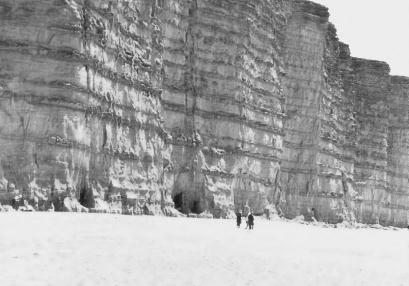 Graded BeddingA sedimentary structure that forms when sediments dry and contract. The cracks that form are later in filled with sediment and form casts on the overlying bed.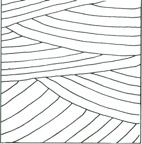 BeddingA sediment deposit characterised by coarse sediments at its base, which grade upward into progressively finer ones. Generally represent depositional environments which decrease in transport energy as time passes.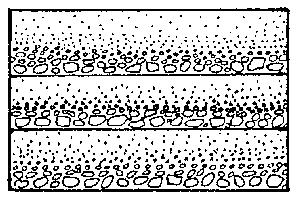 Ripple marksLayers of geologic strata in which deposits were laid down at an angle with respect to those above and below, commonly seen in sandstone deposited as dunes.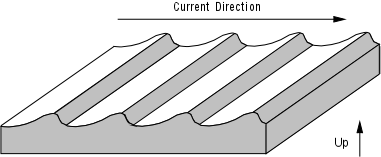 Desiccation CracksA series of small ridges that indicate agitation by water or wind. They can be used to decipher the direction of wind or water flow.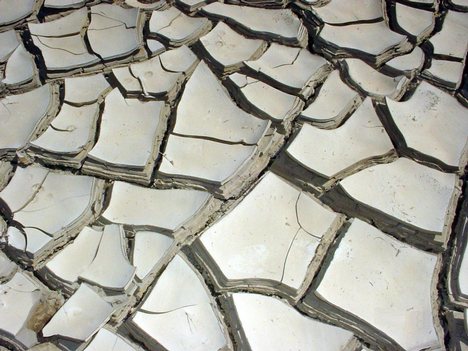 Cross BeddingA series of distinct layers of sedimentary rock known as strata.